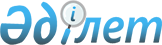 Об установлении водоохранной зоны и водоохранной полосы правого берега реки Кедровка в створе земельного участка, расположенного по улице Кедровская 32, в городе Риддер (поселок Ульба) Восточно-Казахстанской области и режима их хозяйственного использованияПостановление Восточно-Казахстанского областного акимата от 9 октября 2017 года № 264. Зарегистрировано Департаментом юстиции Восточно-Казахстанской области 30 октября 2017 года № 5264
      Примечание РЦПИ.

      В тексте документа сохранена пунктуация и орфография оригинала.
      В соответствии со статьями 39, 116, 125, 145-1 Водного кодекса Республики Казахстан от 9 июля 2003 года, подпунктом 8-1) пункта 1 статьи 27 Закона Республики Казахстан от 23 января 2001 года "О местном государственном управлении и самоуправлении в Республике Казахстан", проектом "Установление водоохранной зоны и водоохранной полосы правого берега реки Кедровка в створе земельного участка, расположенного по улице Кедровская 32, в городе Риддер (поселок Ульба) Восточно-Казахстанской области" и в целях поддержания водных объектов в состоянии, соответствующем санитарно-гигиеническим и экологическим требованиям, для предотвращения загрязнения, засорения и истощения поверхностных вод, а также сохранения растительного и животного мира, Восточно-Казахстанский областной акимат ПОСТАНОВЛЯЕТ:
      1. Установить:
      1) водоохранную зону и водоохранную полосу правого берега реки Кедровка в створе земельного участка, расположенного по улице Кедровская 32, в городе Риддер (поселок Ульба) Восточно-Казахстанской области согласно приложению к настоящему постановлению;
      2) специальный режим хозяйственного использования на территории водоохранной зоны и режим ограниченной хозяйственной деятельности на территории водоохранной полосы правого берега реки Кедровка в створе земельного участка, расположенного по улице Кедровская 32, в городе Риддер (поселок Ульба) Восточно-Казахстанской области согласно действующему законодательству Республики Казахстан.
      2. Управлению природных ресурсов и регулирования природопользования Восточно-Казахстанской области (Нургалиев М.Н.) передать проект "Установление водоохранной зоны и водоохранной полосы правого берега реки Кедровка в створе земельного участка, расположенного по улице Кедровская 32, в городе Риддер (поселок Ульба) Восточно-Казахстанской области" акиму города Риддера для принятия мер в соответствии с установленной законодательством Республики Казахстан компетенцией и специально уполномоченным государственным органам для учета в государственном земельном кадастре и для осуществления государственного контроля за использованием и охраной водного фонда и земельных ресурсов.
      3. Контроль за исполнением настоящего постановления возложить на заместителя акима области Байбекова Ш.З.
      4. Настоящее постановление вводится в действие по истечении десяти календарных дней после дня его первого официального опубликования.
      "СОГЛАСОВАНО"
      "10" октября 2017 года
      "10" октября 2017 года Водоохранная зона и водоохранная полоса правого берега реки Кедровка в створе земельного участка, расположенного по улице Кедровская 32, в городе Риддер (поселок Ульба) Восточно-Казахстанской области
      Примечание:
      Границы и ширина водоохранных зон и водоохранных полос отражены в картографическом материале утвержденного проекта "Установление водоохранной зоны и водоохранной полосы правого берега реки Кедровка в створе земельного участка, расположенного по улице Кедровская 32, в городе Риддер (поселок Ульба) Восточно-Казахстанской области".
					© 2012. РГП на ПХВ «Институт законодательства и правовой информации Республики Казахстан» Министерства юстиции Республики Казахстан
				
      Аким

      Восточно-Казахстанской области

Д. Ахметов

      Руководитель

      Ертисской бассейновой инспекции 

      по регулированию использования и 

      охране водных ресурсов 

      Комитета по водным ресурсам 

      Министерства сельского хозяйства 

      Республики Казахстан

      _____________________ Р. Сулейменов

      Руководитель

      Департамента охраны общественного здоровья 

      Восточно-Казахстанской области 

      Комитета охраны общественного здоровья 

      Министерства здравоохранения 

      Республики Казахстан

      _____________________ Г. Сулейменов
Приложение к постановлению 
Восточно-Казахстанского 
областного акимата 
от "9" октября 2017 года № 264
Водный объект,
Водоохранная зона
Водоохранная зона
Водоохранная зона
В том числе водоохранная полоса
В том числе водоохранная полоса
В том числе водоохранная полоса
Водный объект,
Протяженность, км
Площадь, га
Ширина, м
Протяженность, км
Площадь, га
Ширина, м
1
3
4
5
6
7
8
Правый берег реки Кедровка
0,1
2,122
205-220
0,98
0,352
35